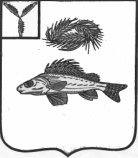 АДМИНИСТРАЦИЯМАРЬЕВСКОГО МУНИЦИПАЛЬНОГО ОБРАЗОВАНИЯЕРШОВСКОГО РАЙОНА САРАТОВСКОЙ ОБЛАСТИПОСТАНОВЛЕНИЕот 25.10.2022 г.                                          № 47Об индексации должностных окладов	          В соответствии с Федеральным законом от 06 октября 2003 г. N 131-ФЗ "Об общих принципах организации местного самоуправления в Российской Федерации", руководствуясь постановлением Правительства Саратовской области от 7 октября 2022 года №976-П «Об индексации (увеличении) должностных окладов (окладов, ставок заработной платы) работников государственных учреждений области», постановлением Правительства Саратовской области от 7 октября 2022 года №975-П «Об индексации (увеличении) должностных окладов (окладов) работников, замещающих должности, не являющиеся должностями государственной гражданской службы области, и осуществляющих техническое обеспечение деятельности органов государственной власти области и иных государственных органов области, рабочих, занятых на работах по обслуживанию органов государственной власти области и иных государственных органов области»,  Уставом Марьевского муниципального образования, администрация Марьевского муниципального образования  ПОСТАНОВЛЯЕТ:1. Увеличить с 1 октября 2022 года в 1,038 раза:-оклады месячного денежного содержания по должностям муниципальной службы и размеры окладов за классный чин (с учетом ранее произведенных увеличений (индексации) размеров указанных окладов Марьевского муниципального образования;-должностные оклады лиц, замещающих должности, не являющихся должностями муниципальной службы и осуществляющих техническое обеспечение деятельности органов местного самоуправления Марьевского МО.2. Установить, что при индексации (увеличении) размеров окладов, указанных в пункте 1 настоящего постановления, округляется до целого рубля в сторону увеличения.3. Утвердить штатное расписание, согласно приложению.4. Настоящее постановление вступает в силу с момента подписания и распространяется на правоотношения возникшие с 1 октября 2022 года.5. Разместить настоящее постановление на официальном сайте администрации Ершовского муниципального района.Глава Марьевского  муниципального образования	                                    С.И. ЯковлевПриложение к постановлению № 47 от 25.10.2022 г.Утверждена постановлением Госкомстата РФот 5 января . № 1Унифицированная форма № ТУтверждена постановлением Госкомстата РФУнифицированная форма № Т-3Утверждена постановлением Госкомстата РФот 5 января . № 1Унифицированная форма № ТУтверждена постановлением Госкомстата РФУнифицированная форма № Т-3Утверждена постановлением Госкомстата РФот 5 января . № 1КодФорма по ОКУДФорма по ОКУД0301017Администрация Марьевского муниципального образования Ершовского района Саратовской областиАдминистрация Марьевского муниципального образования Ершовского района Саратовской областипо ОКПОнаименование организациинаименование организацииНомер документаДата составленияШТАТНОЕ РАСПИСАНИЕ125.10.2022УТВЕРЖДЕНОУТВЕРЖДЕНОУТВЕРЖДЕНОУТВЕРЖДЕНОУТВЕРЖДЕНОУТВЕРЖДЕНОУТВЕРЖДЕНОУТВЕРЖДЕНОУТВЕРЖДЕНОПриказом организации от“25”102022г. №47на периодс“01”102022г.Штат в количестве2единицСтруктурное подразделениеСтруктурное подразделениеДолжность (специальность, профессия), разряд, класс (категория) квалификацииКоличество
 штатных единицТарифная ставка
(оклад) и пр.,
руб.Надбавки, руб.Надбавки, руб.Надбавки, руб.Надбавки, руб.За классный чинВсего, руб.
((гр. 5 + гр. 6 + гр. 7 +
 гр. 8+9+10 )  гр. 4)ПримечаниенаименованиекодДолжность (специальность, профессия), разряд, класс (категория) квалификацииКоличество
 штатных единицТарифная ставка
(оклад) и пр.,
руб.За выслугу лет За особые условияЕжемесяч денеж. поощрениеЕжемесяч.    премияЗа классный чинВсего, руб.
((гр. 5 + гр. 6 + гр. 7 +
 гр. 8+9+10 )  гр. 4)Примечание123456789101112Администрация Марьевского МОГлавный специалист13969,01190,709922,509922,50   992,251322,027318,95Администрация Марьевского МОСпециалист 1 кат.13473,08682,508682,50868,2521706,25Вакансия Итого27442,01190,7018605,018605,01860,501322,049025,20Руководитель кадровой службыГлаваС.И. Яковлевдолжностьличная подписьрасшифровка подписиГлавный специалистН.Н. Гришановаличная подписьрасшифровка подписиКодФорма по ОКУДФорма по ОКУД0301017Администрация Марьевского муниципального образования Ершовского района Саратовской областиАдминистрация Марьевского муниципального образования Ершовского района Саратовской областипо ОКПОнаименование организациинаименование организацииНомер документаДата составленияШТАТНОЕ РАСПИСАНИЕ225.10.2022УТВЕРЖДЕНОУТВЕРЖДЕНОУТВЕРЖДЕНОУТВЕРЖДЕНОУТВЕРЖДЕНОУТВЕРЖДЕНОУТВЕРЖДЕНОУТВЕРЖДЕНОУТВЕРЖДЕНОПриказом организации от“25”102022г. №47на периодс“01”102022г.Штат в количестве2,7единицСтруктурное подразделениеСтруктурное подразделениеДолжность (специальность, профессия), разряд, класс (категория) квалификацииКоличество
 штатных единицТарифная ставка
(оклад) и пр.,
руб.Надбавки, руб.Надбавки, руб.Надбавки, руб.Ежемесяч. премияВсего, руб.
((гр. 5 + гр. 6 + гр. 7 +
 гр. 8+9)  гр. 4)ПримечаниенаименованиекодДолжность (специальность, профессия), разряд, класс (категория) квалификацииКоличество
 штатных единицТарифная ставка
(оклад) и пр.,
руб.За сложность и напряж.За особые условия трудаЕжемесяч. ден. поощр.Ежемесяч. премияВсего, руб.
((гр. 5 + гр. 6 + гр. 7 +
 гр. 8+9)  гр. 4)Примечание1234567891011Администрация Инспектор по работе с населением16549,06549,0  6549,0  2619,6022266,60Уборщица0,72076,08304,0830,4011210,40Водитель 12896,011584,01448,015928,0вакансияИтого2,711521,06549,019888,06549,04898,049405,0Руководитель кадровой службыГлаваС.И. Яковлевдолжностьличная подписьрасшифровка подписиГлавный специалистН.Н. Гришановаличная подписьрасшифровка подписиКодФорма по ОКУДФорма по ОКУД0301017Администрация Марьевского муниципального образования Ершовского района Саратовской областиАдминистрация Марьевского муниципального образования Ершовского района Саратовской областипо ОКПОнаименование организациинаименование организацииНомер документаДата составленияШТАТНОЕ РАСПИСАНИЕ325.10.2022УТВЕРЖДЕНОУТВЕРЖДЕНОУТВЕРЖДЕНОУТВЕРЖДЕНОУТВЕРЖДЕНОУТВЕРЖДЕНОУТВЕРЖДЕНОУТВЕРЖДЕНОУТВЕРЖДЕНОПриказом организации от“25”102021г. №47на периодс“01”102022г.Штат в количестве0,4единицСтруктурное подразделениеСтруктурное подразделениеДолжность (специальность, профессия), разряд, класс (категория) квалификацииКоличество
 штатных единицТарифная ставка
(оклад) и пр.,
руб.Надбавки, руб.Надбавки, руб.Надбавки, руб.Ежемесяч. премияВсего, руб.
((гр. 5 + гр. 6 + гр. 7 +
 гр. 8+9)  гр. 4)ПримечаниенаименованиекодДолжность (специальность, профессия), разряд, класс (категория) квалификацииКоличество
 штатных единицТарифная ставка
(оклад) и пр.,
руб.За сложность и напряж.За особые условия трудаЕжемесяч. ден. поощр.Ежемесяч. премияВсего, руб.
((гр. 5 + гр. 6 + гр. 7 +
 гр. 8+9)  гр. 4)Примечание1234567891011Администрация Специалист ВУС0,41732,01732,02251,60   692,806408,40Итого0,41732,01732,02251,60   692,806408,40Руководитель кадровой службыГлаваС.И. Яковлевдолжностьличная подписьрасшифровка подписиГлавный специалистН.Н. Гришанова